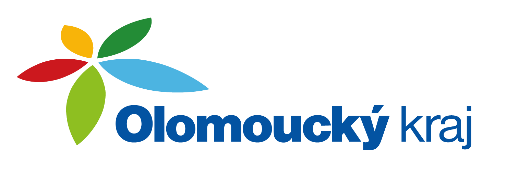 Program:ÚvodSeznámení s aktuálními usneseními Zastupitelstva Olomouckého kraje v oblasti zdravotnictvíKontrola plnění předchozích usnesení výboruNávrh dotačních programů Olomouckého kraje na úseku zdravotnictví na rok 2024Různé Zápis:ÚvodPředsedkyně výboru MUDr. Škvařilová zahájila zasedání výboru pro zdravotnictví (dále také jen „zdravotní výbor“), přivítala jeho členy a hosty zasedání. Dotázala se, zda jsou návrhy na doplnění navrženého programu dnešního zasedání, návrhy nebyly vzneseny. Výbor schválil navržený program zasedání. Seznámení s aktuálními usneseními Zastupitelstva Olomouckého kraje v oblasti zdravotnictví                   Tajemník výboru informoval o usneseních Zastupitelstva Olomouckého kraje (ZOK) v oblasti zdravotnictví v době od minulého zasedání zdravotního výboru. Zasedání ZOK se v tomto období konalo dne 19. 6. 2023 a dne 18. 9. 2023.ZOK 19. 6. 2023 vzalo na vědomí zápis z 10. zasedání zdravotního výboru dne 24. 5. 2023. ZOK dále schválilo poskytnutí dotací v Dotačním programu Olomouckého kraje 11_01_Program na podporu poskytovatelů paliativní péče v roce 2023, a to v dotačních titulech 11_01_01_Podpora poskytovatelů lůžkové paliativní péče, 11_01_02_Podpora poskytovatelů domácí paliativní péče v oboru paliativní medicína a 11_01_03_Podpora poskytovatelů domácí paliativní péče v oboru paliativní péče - dotace nad 200 tis. Kč. (Dotace v dotačním titulu 11_01_03_Podpora poskytovatelů domácí paliativní péče v oboru paliativní péče, a to dotace ve výši do 200 tis. Kč, dotačním titulu 11_01_04_Podpora specializačního vzdělávání lékařů v oblasti paliativní péče a dotačním titulu 11_01_05_Podpora odborného vzdělávání nelékařských zdravotnických pracovníků v oblasti paliativní péče schválila Rada Olomouckého kraje (ROK) na své schůzi 29. 5. 2023. ROK 12. 6. 2023 potom schválila poskytnutí dotací v Dotačním programu Olomouckého kraje 10_02_Program pro oblast protidrogové prevence – všechny dotace ve výši do 200 tis. Kč.)ZOK 18. 9. 2023 schválilo poskytnutí dotací v dotačním programu Olomouckého kraje 10_03_Program pro vzdělávání ve zdravotnictví v roce 2023. Dále ZOK schválilo poskytnutí individuálních dotací příjemcům Charita Šternberk a Nejste sami – mobilní hospic, z.ú. Také ZOK schválilo pověření poskytovatele zdravotních služeb Lázně Teplice nad Bečvou a.s. poskytováním služeb obecného hospodářského zájmu. (Rada 11. 9. 2023 schválila poskytnutí individuální dotace příjemci Hospic na Svatém Kopečku a poskytnutí dotace v dotačním programu Olomouckého kraje 10_04_Podpora stipendií poskytovatelů akutní lůžkové péče a psychiatrické akutní a následné lůžkové péče.)Náměstek hejtmana Mgr. Horák sdělil informace o konkrétních příjemcích dotací a doplnil, že dotační program pro podporu stipendií byl vyhlášen dodatečně, protože na něj byly alokovány finanční prostředky až z rozdělovaného přebytku hospodaření.Kontrola plnění předchozích usnesení výboruMUDr. Škvařilová uvedla, že z usnesení z minulého zasedání zdravotního nevyplynuly úkoly.Návrh dotačních programů Olomouckého kraje na úseku zdravotnictví na rok 2024MUDr. Škvařilová požádala o prezentaci navržených dotačních programů Olomouckého kraje na úseku zdravotnictví pro rok 2024. Administrátoři dotačních programů z odboru zdravotnictví krajského úřadu a vedoucí odboru zdravotnictví Ing. Kolář přednesli o navržených dotačních programech následující informace:Dotační program kraje na podporu zdraví a zdravého životního stylu (10_01) se člení na 2 dotační tituly. Titul 1 Podpora zdravotně-preventivních aktivit pro všechny skupiny obyvatel (10_01_01) by měl mít alokaci 800 tis. Kč, maximální výše dotace má být 35 tis. Kč, nebude požadována spoluúčast příjemce. Účel použití dotace musí jednoznačně navazovat na podporu zdraví obyvatel kraje, musí být podpořen skupinový zájem (ozdravné aktivity pro zdravotně znevýhodněné, nekomerční a obecně prospěšné činnosti organizací zaměřených na pomoc specifickým skupinám obyvatel, edukační aktivity zaměřené na zdravý životní styl).Titul 2 Podpora významných aktivit v oblasti zdravotnictví (10_01_02) má navrženu alokaci 1,65 mil Kč, maximální výše dotace 300 tis. Kč, (na kongresy a konference 150 tis. Kč), bude požadována spoluúčast příjemce (50 %). Mohou být podpořeny významné výchovné a vzdělávací aktivity učené široké veřejnosti zaměřené na zlepšování informovanosti o zdravém způsobu života a o prevenci v oblasti zdraví, dále akce/projekty zaměřené na zlepšování zdravotního stavu dětí se zdravotním či kombinovaným postižením (včetně neurologického) pomocí speciálních rehabilitací nehrazených z veřejného zdravotního pojištění (adresáty musí být děti z Olomouckého kraje, rehabilitace musí probíhat v Olomouckém kraji a musí být poskytovány pouze odborně způsobilými osobami).Dotační program by měl být vyhlášen v prosinci 2023, seminář pro zájemce 16. 1. 2024, předpokládaný příjem žádostí 19. 1. – 29. 1. 2024, zpracování žádostí a hodnocení v únoru a březnu 2024, vyhodnocení v Radě OK a Zastupitelstvu OK v dubnu 2024.Dotační program kraje pro oblast protidrogové prevence (10_02) se člení na tři dotační tituly, účelem programu je podpora poskytování služeb v oblasti specifické primární, sekundární a terciární protidrogové prevence v Olomouckém kraji.Titul 1 Podpora kontaktních a poradenských služeb a terénních programů (10_02_01) by měl mít alokaci 1,8 mil. Kč maximální výše dotace má být 200 tis. Kč, není požadována spoluúčast.Titul 2 Podpora ambulantní léčby a doléčovacích programů (10_02_02) by měl mít alokaci 1 mil. Kč, maximální výše dotace má být 200 tis. Kč, není požadována spoluúčast.Titul 3 Podpora specifické selektivní a indikované primární prevence, jejichž cílovou skupinou jsou děti a mládež (10_02_03), by měl mít alokaci 650 tis. Kč, maximální výše dotace má být 200 tis. Kč, není požadována spoluúčast.Dotační program by měl být vyhlášen v březnu 2024, kdy se také předpokládá seminář pro zájemce o podání žádosti, předpokládaný příjem žádostí v dubnu 2024, zpracování žádostí a hodnocení v dubnu a květnu 2024, vyhodnocení v Radě v červnu 2024.Dotační program kraje pro vzdělávání ve zdravotnictví (10_03) je zaměřen na podporu specializačního vzdělávání lékařů (příprava ke složení atestační zkoušky) zejména v primární ambulantní péči. Navržená alokace je ve výši 1,5 mil. Kč, maximální výše dotace má být 300 tis. Kč, není požadována spoluúčast.Dotační program by měl být vyhlášen v květnu 2024, kdy se také předpokládá seminář pro zájemce o podání žádosti, předpokládaný příjem žádostí v červnu a červenci 2024, zpracování žádostí a hodnocení v srpnu 2024, vyhodnocení v Radě OK a Zastupitelstvu OK v září 2024.Dotační program kraje na podporu poskytovatelů stipendií ve zdravotnictví (10_04) je zaměřen na poskytovatele akutní lůžkové péče a psychiatrické akutní a následné lůžkové péče zaměřená na zlepšení kvality a dostupnosti zdravotní péče obyvatelům Olomouckého kraje. Obecným účelem je podpora stipendií uvedených poskytovatelů zdravotních služeb, která vyplácejí studentům posledních ročníků lékařských fakult, kteří se zavážou, že po absolvování studia medicíny budou určitou dobu pracovat v Olomouckém kraji. Navržená alokace je ve výši 2 mil. Kč, maximální výše dotace má být 200 tis. Kč, není požadována spoluúčast.Vyhlášení dotačního programu se předpokládá v červnu 2024, také seminář pro zájemce o podání žádosti je plánován na červen 2024. Příjem žádostí proběhne v červenci 2024, zpracování žádostí a hodnocení v srpnu 2024, vyhodnocení v Radě OK v září 2024.Dotační program kraje na podporu poskytovatelů paliativní péče (11_01) se člení na 3 dotační tituly:Titul 1 Podpora poskytovatelů lůžkové paliativní péče (11_01_01) má navrženu alokaci 2,1 mil. Kč. Maximální výše dotace bude činit 700 tis. Kč, je požadovaná spoluúčast (50%). V rámci dotačního titulu bude možné žádat o dotaci na mzdy odborných zdravotnických pracovníků u lůžka, výdaje na nákup vybavení a potřebných prostředků zdravotnické techniky nezbytných pro poskytování péče, příp. další nezbytné výdaje.Titul 2 Podpora poskytovatelů domácí paliativní péče (11_01_02) by měl mít alokaci 7,9 mil. Kč. Maximální výše dotace má být 350 tis. Kč, v případě poskytovatelů v oboru paliativní medicína 700 tis. Kč, je požadovaná spoluúčast (50%). V rámci dotačního titulu bude možné žádat o dotaci na mzdy odborných zdravotnických pracovníků v  přímé péči, výdaje na provoz kontaktního pracoviště, výdaje na spotřební zdravotnické prostředky a materiál, dále výdaje na nákup, opravy a servis prostředků zdravotnické techniky nutných pro poskytování zdravotních služeb, výdaje na zajištění dopravy k pacientům a další nezbytné související výdaje.Titul 3 Podpora vzdělávání v oblasti paliativní péče (11_01_03) by měl mít alokaci 500 tis. Kč. Maximální výše dotace má být 100 tis. Kč, není požadována spoluúčast žadatele. Účelem dotačního titulu je podpora zvyšování kvalifikace lékařů a odborného vzdělávání nelékařských zdravotnických pracovníků. V rámci dotačního titulu bude možné žádat o dotaci na úhradu výdajů souvisejících s účastí zdravotnického pracovníka na vzdělávací akci (např. cestovné na vzdělávací akce a stáže, ubytování a stravování na těchto akcích a další provozní výdaje).Dotačního programu bude vyhlášen v únoru 2024, seminář pro zájemce o podání žádosti 21. 3. 2024. Příjem žádostí by měl být 2. 4. – 12. 4. 2024. Zpracování žádostí a příprava hodnocení proběhne 22. 4. – 10. 5. 2024. Vyhnodnocení v Radě OK a Zastupitelstvu OK by mělo být v květnu a červnu 2024.Návrh hodnotících kritérií pro přidělení počtu bodů jednotlivým žádostem ve všech uvedených dotačních programech byla předložena členům výboru v písemné podobě.Dále byli členové výboru informování o dvou dalších aktivitách, které kraj zamýšlí už podporovat i v příštím roce a které již podporoval v dřívějších letech, a to formou daru.Zdravotně-preventivní program v Olomouckém kraji v roce 2024 není dotačním programem. Vychází z Národní strategie ochrany a podpory zdraví a prevence nemocí Zdraví 2030, ze Zdravotně-preventivních programů v Olomouckém kraji na období 2020 – 2025 schválených Zastupitelstvem Olomouckého kraje dne 20. 4. 2020. Konkrétně se jedná o následující 4 projekty:Projekt „Buď HIV negativní, chraň si svůj život“, jehož cílem je zvýšení teoretických i praktických znalostí dětí o HIV/AIDS. Cílovou skupinou je mládež ve věku 13 – 17 let (nově jsou zapojeni studenti 1. ročníků SŠ a SOU).Projekt „Jíme zdravě, pestře, hravě“ má za cíl zlepšení znalostí dětí o správné výživě a ovlivnění jejich postojů ke konzumaci zdraví prospěšných potravin. Cílovou skupinou jsou žáci 3. a 6. tříd základních škol.Projekt „Jsem nezávislý, nekouřím“ má cíl zvýšení povědomí dětí a mládeže o rizicích spojených s kouřením. Cílovou skupinou jsou děti a mládež ve věku 11 – 14 let.Projekt „Zvedni se ze židle“ má cíl hravou formou pozitivně motivovat účastníky seminářů k pohybové aktivitě. Cílovou skupinou jsou všichni účastníci seminářů včetně učitelů. Projekt se realizuje jako součást seminářů pořádaných v rámci výše zmíněných tří projektů.Všechny semináře jsou školám poskytovány bezplatně. Realizátorem seminářů v rámci projektů je Krajská hygienická stanice Olomouckého kraje. Olomoucký kraj se na realizaci projektů podílí finančním zajištěním ve výši 300 tis. Kč ročně poskytovaným formou daru.Podpora bezpříspěvkového dárcovství krve a kurzů první pomociJe aktivita kraje v souladu s národním strategickým dokumentem Zdraví 2030 „Strategický rámec rozvoje péče o zdraví v ČR do roku 2030“.Realizátorem projektů je Oblastní spolek Českého červeného kříže Olomouc.Olomoucký kraj se na realizaci projektů hodlá podílet finančním zajištěním ve výši 400 tis. Kč, poskytovaným formou daru.Konkrétně je podporováno dárcovství krve v Olomouckém kraji - akce/projekty související s dárcovstvím krve (zejména oceňování dárců krve a propagace bezpříspěvkového dárcovství krve).Dále se podporuje organizace kurzů první pomoci pro širokou veřejnost. Výuka probíhá podle platných Standardů první pomoci schválených ministry zdravotnictví, školství mládeže a tělovýchovy, dopravy a spojů, obrany a vnitra ČR. Všechny kurzy zahrnují jak teorii tak i praktický výcvik.Ing. Kolář požádal výbor o podporu zmíněných dotačních programů a darů Krajské hygienické stanici a Českému červenému kříži. Požádal také zejména o šíření informací o dotačním porgramu pro vzdělávání lékařů (příprava na atestace), který nebyl plně využit.MUDr. Škvařilová se připojila k výzvě o šíření informací o dotačním porgramu pro vzdělávání lékařů, protože personální otázka je velmi palčivá.V diskusi navrhl Bc. Sigmund úpravu hodnotícího kriteria B2 v dotačním programu na podporu poskytovatelů paliativní péče (11_01) v titulu 1 podpora poskytovatelů lůžkové paliativní péče (11_01_01). Návrh úpravy nakonec nebyl podpořen.Výbor usnesením souhlasil s návrhy dotačních programů a podpořil poskytnutí darů.RůznéMUDr. Eliáš vznesl dotaz, zda je pravda, že Zdravotnická záchranná služba Olomouckého kraje (ZZS OK) plánuje zavedení funkce koronera. Bc. Sigmund uvedl, že ZZS OK už činnost koronera vykonává, ale nově dochází v provozu k oddělení prohlídek zemřelých od ostatní výjezdové činnosti. Mgr. Horák sdělil, že se zvýšil počet úmrtí doma, mimo jiné v důsledku rozvoje paliativní domácí péče, takže nově se prohlídky zemřelých oddělují v provozu ZZS OK a dochází k posílení kapacity posádek pro přednemocniční neodkladnou péči.JUDr. Lichnovský podpořil výzvu k šíření informací o dotační podpoře, zejména pro vzdělávání lékařů v primární péči.Mgr. Horák informoval, že se bude účastnit Zdravotní komise Rady Asociace krajů, která by měla jednat o návrhu úhradové vyhlášky. O podstatných informacích podá zprávu na příštím zasedání výboru.  MUDr. Škvařilová poděkovala všem za účast a spolupráci na zasedání výboru. Termín příštího zasedání zdravotního výboru byl stanoven na 6. 12. 2023 ve 14:30.V Olomouci dne 20. 9. 2023   ……………………………….MUDr. Marcela Škvařilová, Ph.D.předsedkyně výboruPřílohy: 	Usnesení Prezenční listinaZápis č. 11ze zasedání Výboru pro zdravotnictvíZastupitelstva Olomouckého krajeze dne 20. 9. 2023Zápis č. 11ze zasedání Výboru pro zdravotnictvíZastupitelstva Olomouckého krajeze dne 20. 9. 2023Přítomni:Nepřítomni:MUDr. Marcela Škvařilová, Ph.D.Mgr. Radka Filipčíková, Ph.D., MBA, LL.M., MPAMgr. Kamila BalákováMUDr. Martin EliášOmluveni:Jitka Horká, DiS.MUDr. Lumír Kantor, Ph.D.PhDr. Rostislav HrdiborskýBlanka KolečkářováDan ChromecMUDr. Radan VolnohradskýJUDr. Vladimír LichnovskýMartin MalášekHosté:MUDr. Ivo Mareš, MBAMgr. Dalibor HorákMUDr. Irena PachtováIng. Bohuslav Kolář, MBA, LL.M.Mgr. Isabela PospíšilováJan ZatloukalBc. Drahomír Sigmund, MBAIng. Lenka SlovákováPharmDr. Robert ŠrejmaMUDr. Vítězslav Vavroušek, MBA, MPH